Vocabulaire 4 : le pluriel des noms 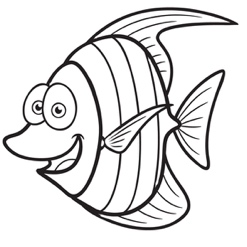 Exercice d’entraînementComplète le tableauhiboubijouclouépouvantailbatailleanimalchevalchacalfestivalpouvoirfleurmarteauavisbijouenviepartiebateaugâteaulivre tabliertortuevoyagedrapeaupneucarnavalMotPluriel du motÉpouvantailCarnavalHibouBijouFestivalAnimalBateau